Al Neuropsichiatra________________Il sottoscritto____________________________________docente/Funzione strumentale dell’alunno ______________________________________, che nell’anno scolastico corrente frequenta la classe _____ presso il nostro IstitutoCHIEDEun incontro diConsulenzaVerificaDichiaro la mia disponibilità, concordata con il genitore, a prendere parte all’incontro nei giorni                    dalle ore                        alle oreIn attesa di riscontro positivo.Per contatti diretti si prega di indirizzare al seguente indirizzo: segreteria@castiglioneuno.edu.itCastiglione d/S,_______________			In fede Ministero dell’Istruzione e del Merito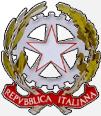  ISTITUTO COMPRENSIVO 1  CASTIGLIONE DELLE STIVIERE via G: Gonzaga, 8 , 46043 Castiglione delle Stiviere, MN e-mail: segreteria@castiglioneuno.edu.it  tel 0376 670753         MODULISTICAMod. n°3PERSONALEDocente PERSONALEDocente  Ministero dell’Istruzione e del Merito ISTITUTO COMPRENSIVO 1  CASTIGLIONE DELLE STIVIERE via G: Gonzaga, 8 , 46043 Castiglione delle Stiviere, MN e-mail: segreteria@castiglioneuno.edu.it  tel 0376 670753         Procedura 2Preparato il24/11/2023             Autorizzato dal            DS